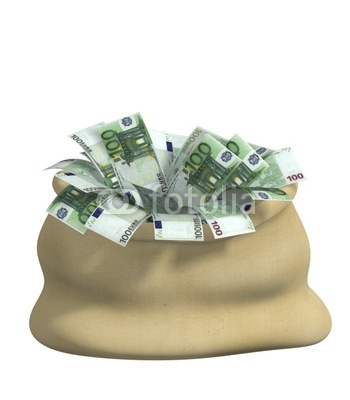 ДОХОДЫ	Доходы сельского поселения Карымкары в 2012 году составили          41 170,0 тыс.рублей, что выше уровня 2011 года в 1,13 раза. Общий объем доходов за I полугодие 2013 года составил 19257,9 тыс.рублей, процент исполнения – 51,73%. (рис.1).Рис.1 Доходы сельского поселения Карымкары	Основным источником собственных доходов являются: налог на доходы физических лиц; доходы, получаемые в виде арендной платы за земельные участки; государственная пошлина за совершение нотариальных действий должностными лицами органов местного самоуправления, уполномоченными на совершение нотариальных действий; прочие поступления от использования имущества, находящегося в собственности поселений; прочие доходы от оказания платных услуг (работ) получателями средств бюджетов поселений (рис. 2).Рис.2 Структура собственных доходов сельского поселения КарымкарыРАСХОДЫ           Расходы сельского поселения Карымкары на 2013 год запланированы в размере 38901,6 тыс.рублей. В 2012 году расходы составили 41391,3 тыс.рублей (рис.3).Рис.3 Расходы сельского поселения Карымкары           В расходной части бюджета сельского поселения Карымкары на 2012 год большая доля расходов приходится на: общегосударственные расходы – 32,2%, приобретение услуг и жилищно-коммунальное хозяйство – 43,2%. (рис.4).Рис.4 Структура расходов сельского поселения Карымкары	За I полугодие 2013 г. расходы составили 13954,4 тыс.рублей или 35,87%. Низкий процент исполнения по расходам по состоянию на 01.07.2013 г. связан с тем, что расходование средств по целевым окружным и районным программам запланированы на 3 квартал 2013 года.Доходы и расходы бюджета сельского поселения Карымкары представлены на рисунке 5.Рис.5 Доходы и расходы бюджета сельского поселения Карымкары	В 2012 году расходы превышают над доходами (дефицит бюджета с.п.Карымкары) в сумме 221,3 тыс.рублей, в 2011 – 212,5 тыс.рублей.